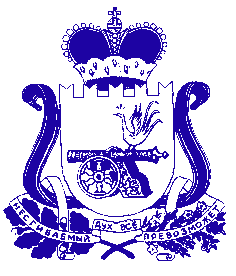 АДМИНИСТРАЦИЯ АГИБАЛОВСКОГО СЕЛЬСКОГО ПОСЕЛЕНИЯХОЛМ-ЖИРКОВСКого РАЙОНа СМОЛЕНСКОЙ ОБЛАСТИот       04.09 .2017  №20        В соответствии с Федеральным законом «О бухгалтерском учете», Положением по ведению бухгалтерского учета и бухгалтерской отчетности в Российской Федерации, утвержденным Приказом Министерства финансов Российской Федерации от 29.07.98 N 34н, с Положением,  утвержденным решением Совета депутатов Агибаловского сельского поселения Холм-Жирковского района Смоленской области от 12.04.2017г. № 8 «О порядке управления и распоряжения имуществом, находящимся в собственности муниципального образования Агибаловского сельского поселения Холм-Жирковского района Смоленской области», в целях упорядочения процедуры списания муниципального имущества Администрации муниципального образования Агибаловского сельского поселения Холм-Жирковского района Смоленской области, относящегося к основным средствам и находящегося у муниципальных унитарных предприятий, муниципальных бюджетных (казенных, автономных) учреждений на праве хозяйственного ведения или оперативного управления, Администрация муниципального образования Агибаловского сельского поселения Холм-Жирковского района Смоленской области   п о с т а н о в л я е т:          1. Утвердить Порядок дачи разрешения на списание муниципального       имущества, находящегося у муниципальных унитарных предприятий, муниципальных бюджетных (казенных, автономных) учреждений  на праве хозяйственного ведения или оперативного управления, согласно Приложению. 2.  Контроль  за  исполнением настоящего постановления оставляю за собой.        3. Настоящее постановление  вступает в силу после дня его подписанияГлава муниципального образованияАгибаловского сельского поселенияХолм-Жирковского района Смоленской области                                    С.И.КрыловПриложение к постановлению                                                                       Администрации муниципального                                                                          образования Агибаловского сельского поселения Холм-Жирковского района Смоленской области                                                          от           .2017 № ПОРЯДОКдачи разрешения на списание муниципального       имущества, находящегося у муниципальных унитарных предприятий, муниципальных бюджетных (казенных, автономных) учреждений  на праве хозяйственного ведения или оперативного управления                                                       Общие положения1.1. Настоящий Порядок разработан в соответствии с Федеральным законом «О бухгалтерском учете», Положением по ведению бухгалтерского учета и бухгалтерской отчетности в Российской Федерации, утвержденным Приказом Министерства финансов Российской Федерации от 29.07.98 N 34н, с Положением, утвержденным решением Совета депутатов Агибаловского сельского поселения Холм-Жирковского района Смоленской области от 12.04.2017г. №8 «О порядке управления и распоряжения имуществом, находящимся в собственности муниципального Агибаловского сельского поселения Холм-Жирковского района Смоленской области», в целях упорядочения процедуры списания муниципального имущества Администрация муниципального образования Агибаловского сельского поселения Холм-Жирковского района Смоленской области, относящегося к основным средствам и находящегося у муниципальных унитарных предприятий, муниципальных бюджетных (казенных, автономных) учреждений на праве хозяйственного ведения или оперативного управления.        1.2. Списанию подлежит муниципальное имущество Администрации муниципального образования Агибаловского сельского поселения Холм-Жирковского района Смоленской области , относящееся к основным средствам, за исключением объектов культурного наследия (далее также - основные средства, объект основных средств):- пришедшее в негодность вследствие физического износа;- пришедшее в негодность вследствие аварий, стихийных бедствий, нарушения нормальных условий эксплуатации и по другим причинам;- морально устаревшее;- в иных случаях, предусмотренных законодательством Российской Федерации и Смоленской области.  3. Списание основных средств по основаниям, указанным в пункте 2 настоящего Порядка, осуществляется в соответствии с бухгалтерским и бюджетным учетом и производится в случаях, когда восстановление имущества невозможно или экономически нецелесообразно.4. Для определения непригодности основных средств к дальнейшему использованию, невозможности или неэффективности проведения их восстановительного ремонта, а также для оформления необходимой документации на списание основных средств приказом руководителя предприятия, бюджетного учреждения, казенного учреждения, автономного учреждения, органа исполнительной власти в порядке, установленном законодательством Российской Федерации (далее - приказ о создании постоянно действующей комиссии), образуется постоянно действующая комиссия по списанию основных средств (далее - комиссия по списанию основных средств), в состав которой входят главный бухгалтер (бухгалтер на правах главного бухгалтера), лица, на которых возложена ответственность за сохранность основных средств, а также иные лица, определенные приказом о создании постоянно действующей комиссии.В компетенцию комиссии по списанию основных средств входят:- осмотр объекта, подлежащего списанию, с использованием необходимой технической документации, а также данных бухгалтерского учета, установление непригодности объекта к восстановлению и дальнейшему использованию;- установление причин списания объекта (моральный износ, физический износ, авария, стихийное бедствие, нарушение нормальных условий эксплуатации и иные случаи);- оценка возможности использования отдельных узлов, деталей, материалов списываемого объекта;- осуществление контроля за изъятием из списываемых объектов основных средств цветных и драгоценных металлов, определение их количества, веса;- принятие решения о списании объекта основных средств.Решение комиссии по списанию основных средств оформляется актом о списании объекта основных средств (кроме автотранспортных средств), либо актом о списании групп объектов основных средств (кроме автотранспортных средств), либо актом о списании автотранспортных средств, либо актом о списании мягкого и хозяйственного инвентаря, либо актом о списании исключенной из библиотеки литературы с приложением списков исключенной литературы по форме, установленной законодательством Российской Федерации (далее - акт о списании).Составленные и подписанные указанной комиссией акты о списании утверждаются руководителем предприятия, бюджетного учреждения, казенного учреждения, автономного учреждения, органа исполнительной власти.В случае необходимости списания объекта недвижимого имущества комиссия по списанию основных средств, вправе осуществлять полномочия, предусмотренные настоящим пунктом, за исключением принятия решения о списании объекта недвижимого имущества. Решение комиссии по списанию основных средств оформляется в этом случае проектом акта о списании, который в составе иной документации, установленной настоящим Порядком, представляется в межведомственную комиссию по списанию объекта недвижимого имущества в соответствии с пунктом 11 настоящего Порядка.5. Списание основных средств, находящихся у предприятий на праве хозяйственного ведения или оперативного управления, у бюджетных учреждений, казенных учреждений, автономных учреждений на праве оперативного управления, осуществляется по согласованию с отраслевым органом, в ведении которого находится предприятие, бюджетное учреждение, казенное учреждение, автономное учреждение (далее - отраслевой орган).6. Предприятия, основанные на праве хозяйственного ведения, осуществляют списание движимого имущества, находящегося у них на праве хозяйственного ведения, при наличии письма отраслевого органа о согласовании списания основных средств и разрешения уполномоченного органа на списание основных средств:- движимого имущества, стоимость которого составляет более десяти процентов уставного фонда предприятия;-Иное движимое имущество, находящееся у предприятий на праве хозяйственного ведения, списывается ими без согласования отраслевого органа на списание основных средств и разрешения уполномоченного органа на списание основных средств в порядке, установленном законодательством Российской Федерации, комиссией по списанию основных средств.Объекты недвижимого имущества, находящиеся у предприятий на праве хозяйственного ведения, могут быть списаны с их баланса только при наличии письма отраслевого органа о согласовании списания основных средств и разрешения уполномоченного органа на списание основных средств.7. Предприятия, основанные на праве оперативного управления (далее - казенные предприятия), осуществляют списание движимого имущества, находящегося у них на праве оперативного управления:- стоимостью до 3000 рублей - без согласования отраслевого органа на списание основных средств и разрешения уполномоченного органа на списание основных средств в порядке, установленном законодательством Российской Федерации, комиссией по списанию основных средств;- стоимостью от 3000 рублей до 100000 рублей - при наличии разрешения отраслевого органа на списание основных средств;Объекты недвижимого имущества, находящиеся у казенных предприятий на праве оперативного управления, могут быть списаны с их баланса только при наличии письма отраслевого органа о согласовании списания основных средств и разрешения уполномоченного органа на списание основных средств.8. Бюджетные учреждения осуществляют списание движимого имущества, находящегося у них на праве оперативного управления, при наличии письма отраслевого органа о согласовании списания основных средств и разрешения уполномоченного органа на списание основных средств:- движимого имущества стоимостью (суммарной стоимостью при групповом списании однородных объектов основных средств) более 10 процентов балансовой стоимости активов бюджетного учреждения, определяемой по данным его бухгалтерской отчетности на последнюю отчетную дату.-Иное движимое имущество, находящееся у бюджетных учреждений на праве оперативного управления, списывается ими без согласования отраслевого органа на списание основных средств и разрешения уполномоченного органа на списание основных средств в порядке, установленном законодательством Российской Федерации, комиссией по списанию основных средств.Объекты недвижимого имущества, находящиеся у бюджетных учреждений на праве оперативного управления, могут быть списаны с их баланса только при наличии письма отраслевого органа о согласовании списания основных средств и разрешения уполномоченного органа на списание основных средств.9. Вторичное сырье, полученное от разборки списанных объектов недвижимого имущества и непригодное для повторного использования на данном предприятии, в бюджетном учреждении, казенном учреждении, автономном учреждении, органе исполнительной власти, подлежит обязательной сдаче в организации, на которые возложен сбор такого сырья.10. Инициатором списания с баланса и ликвидации объекта недвижимого имущества выступают предприятие, бюджетное учреждение, казенное учреждение, автономное учреждение, орган исполнительной власти, у которых данное имущество находится на праве хозяйственного ведения или оперативного управления.11. Для определения непригодности объекта недвижимого имущества к дальнейшему использованию, невозможности или неэффективности проведения его восстановительного ремонта, а также для оформления необходимой документации на списание объекта недвижимого имущества ,создается межведомственная комиссия по списанию объекта недвижимого имущества (далее - межведомственная комиссия).В состав межведомственной комиссии включаются:- представитель уполномоченного органа;- представитель отраслевого органа;- главный бухгалтер (бухгалтер на правах главного бухгалтера) предприятия, бюджетного учреждения, казенного учреждения, автономного учреждения, органа исполнительной власти или его заместитель;- материально ответственное лицо предприятия, бюджетного учреждения, казенного учреждения, автономного учреждения, органа исполнительной власти, на которое возложена ответственность за сохранность объекта недвижимого имущества;- представитель органа местного самоуправления муниципального образования «Холм-Жирковский район» Смоленской области.Межведомственная комиссия:- производит непосредственный осмотр объекта недвижимого имущества, подлежащего списанию, используя при этом необходимую техническую документацию (извлечение из технического паспорта, кадастровый паспорт, поэтажные планы, проект акта о списании комиссии по списанию основных средств и другие документы), а также данные бухгалтерского учета, и устанавливает непригодность его к восстановлению и дальнейшему использованию;- устанавливает конкретные причины списания объекта недвижимого имущества (износ, реконструкция, нарушение нормальных условий эксплуатации, аварийность и другие);- оформляет и подписывает акт обследования объекта недвижимого имущества с подробным описанием характера изношенности и указанием причин, обусловливающих нецелесообразность капитального ремонта и дальнейшей эксплуатации объекта недвижимого имущества.12. Для получения разрешения на списание объектов основных средств предприятия, бюджетные учреждения, казенные учреждения, автономные учреждения, органы исполнительной власти представляют в уполномоченный орган (в случаях, установленных абзацем третьим пункта 7 и абзацем третьим пункта 8 настоящего Порядка, - отраслевой орган) следующие документы:а) при списании полностью с амортизированных основных средств, пришедших в негодность:- письменное заявление о даче разрешения на списание объектов основных средств с указанием данных, характеризующих объект (год ввода в эксплуатацию, год изготовления, срок полезного использования, фактический срок использования, первоначальная и остаточная стоимость с учетом начисленной амортизации по данным бухгалтерского и бюджетного учета);- заверенную копию инвентарной карточки учета основных средств либо инвентарной карточки группового учета объектов основных средств по форме, установленной законодательством Российской Федерации (далее - инвентарная карточка), с отражением всех переоценок;- копию паспорта транспортного средства при списании с баланса предприятия, бюджетного учреждения, казенного учреждения, автономного учреждения, органа исполнительной власти автотранспортных средств;- копию заключения независимого эксперта либо специализированной организации, имеющих право на проведение соответствующей экспертизы, о состоянии объекта основных средств при списании транспортных средств, кино-, теле-, видео-, аудиоаппаратуры, сложнобытовой и электронно-вычислительной техники, оборудования, содержащего механические устройства, средства связи. Указанное заключение должно содержать характеристики объекта основных средств (наименование, инвентарный номер, год выпуска и т.д.), позволяющие однозначно идентифицировать объект, а также выводы о невозможности дальнейшей эксплуатации и (или) неэффективности проведения восстановительного ремонта объекта основных средств. Экспертом не может быть материально ответственное лицо предприятия, бюджетного учреждения, казенного учреждения, автономного учреждения, органа исполнительной власти, на которое возложена ответственность за сохранность объекта основных средств, подлежащего списанию;- заключение комиссии по списанию основных средств в отношении объектов библиотечного фонда, объектов производственного и хозяйственного инвентаря, подлежащих списанию вследствие их морального и (или) физического износа, содержащее выводы о невозможности дальнейшей эксплуатации и (или) неэффективности проведения восстановительного ремонта основных средств;- копию документа независимого эксперта либо специализированной организации на право осуществления соответствующей деятельности;б) при списании не полностью самортизированных основных средств, пришедших в негодность, кроме документов, указанных в подпункте "а" пункта 12 настоящего Порядка, дополнительно представляют материалы служебного расследования о причинах преждевременного выхода из строя объектов основных средств;в) при списании объектов основных средств, пришедших в негодность в результате аварий, пожара, стихийных бедствий и иных чрезвычайных ситуаций, а также умышленного уничтожения, хищения и тому подобное, кроме документов, указанных в подпунктах "а" и "б" пункта 12 настоящего Порядка, дополнительно представляют следующие документы, подтверждающие указанные обстоятельства:- копию документа, подтверждающего факт аварии, выданного соответствующим государственным органом;- копию документа, подтверждающего факт пожара, стихийного бедствия или других чрезвычайных ситуаций, выданных соответствующими органами либо службами гражданской обороны и чрезвычайных ситуаций, противопожарными и другими специальными службами.13. В случаях, установленных пунктами 6, 7, 8, абзацами четвертым и пятым пункта 7, настоящего Порядка, для получения разрешения на списание объектов основных средств предприятия, бюджетные учреждения, казенные учреждения, автономные учреждения представляют в уполномоченный орган письмо отраслевого органа о согласовании списания основных средств.14. Основанием для списания объекта основных средств является:- в случае, когда в соответствии с настоящим Порядком на списание основных средств не требуется соответствующего разрешения на списание основных средств или согласования на списание основных средств, - акт о списании;- в случае, когда на списание основных средств (за исключением объектов недвижимого имущества) требуется разрешение уполномоченного органа на списание основных средств (а в случаях, установленных абзацем третьим пункта 7 настоящего Порядка, - отраслевого органа), - письмо уполномоченного органа (а в случаях, установленных абзацем третьим пункта 7 настоящего Порядка, - отраслевого органа) о даче разрешения на списание основных средств, а также акт о списании, в котором проставляется отметка о даче разрешения на списание основных средств;- в случае списания объекта недвижимого имущества, являющегося основным средством, - письмо уполномоченного органа о даче разрешения на списание основных средств, акт обследования объекта недвижимого имущества, составленный в соответствии с пунктом 12 настоящего Порядка, а также акт о списании, в котором проставляется отметка о даче разрешения на списание объекта недвижимого имущества, являющегося основным средством.15. Выбытие объектов основных средств в связи с принятием уполномоченным органом (в случаях, установленных абзацем третьим пункта 7 настоящего Порядка, - отраслевым органом) решения о даче разрешения на списание основных средств отражается в бухгалтерском (бюджетном) учете предприятия, бюджетного учреждения, казенного учреждения, автономного учреждения, органа исполнительной власти в порядке, установленном законодательством Российской Федерации.16. После завершения мероприятий, предусмотренных актом о списании, указанный акт, а также документы, представленные в соответствии с настоящим Порядком, направляются предприятием, бюджетным учреждением, казенным учреждением, автономным учреждением, органом исполнительной власти в течение десяти рабочих дней в уполномоченный орган для внесения соответствующих сведений в реестр муниципальной собственности  Администрации муниципального образования Агибаловского сельского поселения Холм-Жирковского района Смоленской области.Об   утверждении  Порядка дачи разрешения    на           списание муниципального       имущества, находящегося у муниципальных унитарных              предприятий, муниципальных       бюджетных (казенных,              автономных)учреждений           на         праве хозяйственного     ведения   или оперативного            управления